Cartes d’inégalitéCartes d’inégalité (suite)c + 4 > 14c + 16 ≤ 174 + c ≥ 10c + 11 < 24c + 11 ≤ 165 + c > 9c + 5 < 187 + c ≥ 14c + 5 ≤ 84 + c < 20c 7 + > 16c + 8 ≥ 16c – 3 > 9c – 1 ≥ 14c – 7 ≥ 1c – 17 > 6c – 8 > 4c – 18 ≥ 5c – 16 ≥ 8c – 2 > 14c – 11 ≥ 6c – 2 > 4c – 7 > 6c – 8 ≥ 13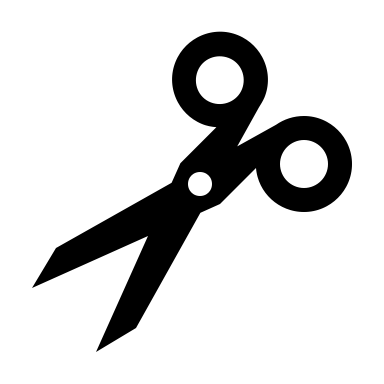 c + 4 > 6c + 6 ≤ 104 + c ≥ 10c + 1 < 6c + 2 ≤ 95 + c > 9c + 5 < 87 + c ≥ 10c – 3 > 6c – 1 ≥ 4c – 6 ≥ 1c – 2 > 4c – 8 > 4c – 7 ≥ 5c – 5 ≥ 6c – 4 > 6